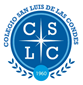 LISTA DE ÚTILES 3er. AÑO MEDIO 2024FORMACIÓN GENERALLengua y Literatura	  : 1 Cuaderno universitario cuadro grande de 100 hojas.    1 Texto Lengua y Literatura 3° Medio, “Proyecto Savia”,        Editorial SM.     		    Filosofía			  : 1 Cuaderno universitario cuadro grande de 100 hojas.Ed. Ciudadana		  : 1 Cuaderno universitario cuadro grande de 100 hojas,Inglés			  : 1 Libro Get involved 3A book and wk with app and.Editorial Macmillan    1 Cuaderno cuadriculado de 40 hojas. Matemática		  : 1 Cuaderno universitario cuadro grande de 100 hojas.Ciencias para la		  : 1 Cuaderno universitario cuadro grande de 100 hojas.CiudadaníaQuímica			  : 1 Cuaderno universitario cuadro grande de 100 hojas.FORMACIÓN DIFERENCIADAAsignaturas		:  4 Cuadernos cuadro grande para los humanistas y      Electivas			   4 Cuadernos cuadro grande para los científicos.       Humanista, Científica              (En ambas modalidades, de 100 hojas universitario).      y Artística		                  Instrumento sugerido: guitarra, teclado, ukelele				      u otro que haya en el hogar.	   MATERIALESDE USO GENERAL		  1 Caja de 12 lápices de colores.				  1 Barra de pegamento.				  1 Regla de 30 cms.				  1 Juego de lápices pasta (negro, rojo y azul).				  2 Lápices de grafito negro.				  1 Tijera escolar de punta roma.				  1 Goma de borrar blanda.				  1 Sacapunta.				  1 Pendrive (4G mínimo).				  1 Corrector líquido.				  1 Calculadora científica.				  1 Destacador.   				  1 Block cuadriculado tamaño oficio de 80 hojas.NOTA AL APODERADO	: Los materiales que en esta Lista se especifican deben ser				  adquiridos  en  su  totalidad,  a  fin de  no  obstaculizar  el				  Proceso de Aprendizaje.				  Obligatoriamente los cuadernos y los textos deben venir  etiquetados con nombre y curso.LAS CONDES, enero de 2024.